Royal Falkland Islands Police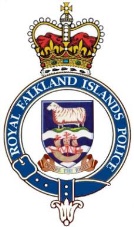 Royal Falkland Islands Police Headquarters, Ross Road, Stanley, Falkland Islands FIQQ 1ZZTelephone: (+500) 28100  |  E-mail: Seniorclerk@police.gov.fkFORM-V2Falkland Islands Police Certificate Application FormEARLY YEARS / CHARITY ONLY*Note: Please allow up to 10 working days for Royal Falkland Islands Police to process your certificate.OFFICE USE ONLYTitleMr/Mrs/Ms/Miss………… Date of BirthDate of BirthSurnameForenameForenamePrevious or Other SurnamesPrevious or Other SurnamesPlace of BirthFull Current Address(including post code) Contact Details(Mobile/E-mail)Even if you have no convictions recorded with this Office, in order for a vetting certificate to be satisfactorily completed, you are still required to tick one of the above boxes which will supply this department with the necessary authority to release the information required.Even if you have no convictions recorded with this Office, in order for a vetting certificate to be satisfactorily completed, you are still required to tick one of the above boxes which will supply this department with the necessary authority to release the information required.□CURRENT CONVICTIONS ONLY□CURRENT CONVICTIONS ONLY□ALL CONVICTIONSCURRENT AND SPENTFull Name and address for the original certificate to be posted/returned to if different from above(including post code) Full Name and address for the original certificate to be posted/returned to if different from above(including post code) Would you like to receive an e-mailed copy of the certificate?This will be emailed to:Early Years Liaison Officer / Charity TrusteeWould you like to receive an e-mailed copy of the certificate?This will be emailed to:Early Years Liaison Officer / Charity Trustee□  YES□  NOE-mail AddressE-mail AddressAuthorisationTo be signed by Early Years Liaison Officer / Charity TrusteeAuthorisationTo be signed by Early Years Liaison Officer / Charity TrusteeNameNameSignatureSignature of ApplicantDateSignature of Legal Guardian if applicant is under 18 years of ageDateDate Received at RFIPCertificate Processed ByCertificate ReferenceSignature